Inhoudsopgave1. Inleiding	22. Voorbereidingen op de trainingsdag	3
3. Programma	 4
4. Overzicht rollen, domeinen en Canmeds	5
5. Overzicht docenten	6
6. Leeractiviteiten	7
7. Informatiebronnen	12
8. Toetsing	13
9. Evaluatie	15InleidingDuur en aantal deelnemersDe Yellow Belt training voor medewerkers duurt één dagdeel: 09:00 – 12:30 uur. 
Voor de training geldt een maximum van 20 deelnemers. Bij een inschrijving van <12 wordt de training geannuleerd. De annulering van een training stemt Medical School Twente af met de betreffende trainer van die scholing. DoelNa het volgen van de Yellow Belt training weet de deelnemer …waar 3S voor staat en wat het inhoudt.waarom het van belang is om het ‘Samen Slimmer Systeem (3S)’ in te voeren 
(bewustzijn, continue proces- en kwaliteitsverbeteringen en het vergroten van de patiëntveiligheid).wat de begrippen betekenen die worden gebruikt binnen 3S (zoals lean, 5S, DMAIC stappenplan).hoe hij/zij kan bijdragen in het continue verbeteren op de afdeling, bijvoorbeeld in projecten waarin proces- en kwaliteitsverbeteringen worden doorgevoerd.
DoelgroepDe Yellow Belt training voor medewerkers is bedoeld voor alle medewerkers binnen MST, met uitzondering van medisch specialisten en leidinggevenden. De Yellow Belt training kent geen beginvereisten. Voorbereidingen op de trainingsdagAlgemene voorbereidingenOpstelling van de zaal in een U-vorm.Benodigde materialen klaarleggen en check werking van apparatuur.Presentielijst: de presentielijst staat in het Leerplein MST. De docent print dit uit en neemt dit mee naar de training. De docent zorgt ervoor dat elke deelnemer zijn/haar eigen persoonlijke gegevens controleert en een paraaf zet. Na de training werkt de trainer de presentielijst bij in het Leerplein MST.Naambordjes: De docent neemt voldoende naambordjes mee naar de training. Sandra Wuite zorgt voor voldoende voorraad.Evaluatieformulieren: De docent neemt voldoende evaluatieformulieren mee naar de training.
LET OP! Er zijn aparte evaluatieformulieren voor de Yellow Belt training voor teamhoofden én voor de Yellow Belt training voor medewerkers. Sandra Wuite zorgt voor voldoende voorraad.Tijden voor koffie/thee pauze: Om 09:00 uur staat koffie/thee/water klaar. 
BenodigdhedenNaambordjesPresentielijst EvaluatieformulierenFlip-overStiftenPowerPoint (computer en beamer) + presentatiesMaterialen voor spellen en opdrachtenHelpdeskOrganisatorisch:Sandra Wuite, Medical School Twente
s.wuite@mst.nl
Tel: 3394Dossierhouder Medical School Twente:Nanette van Schootenn.vanschooten@mst.nl 
Tel: 7434Programma* Docenten zijn de Black Belts:Jan Wijnand HoekMariël KoopmansMarc NieuwlandRogier van Vliet
Elke training zal door één of twee van bovengenoemde docenten verzorgd worden. 
Overzicht rollen, domeinen en CanMedsCompetenties: de training heeft betrekking op de competenties samenwerken (20%) en professionaliteit en kwaliteit (80%).  Overzicht docentenVoor de accreditatie: CV van 25% van de deelnemende docenten aanwezig bij Medical School Twente.Leeractiviteiten7. InformatiebronnenDe volgende informatiebronnen zijn gebruikt voor deze scholing:ToetsingDe Yellow Belt training voor medewerkers kent geen formatieve toets. Door middel van spelvormen en opdrachten tijdens de training wordt er geoefend. Het gaat bij deze training echter meer om een eerste kennismaking met 3S. 8b. ToetsmatrijsEvaluatie 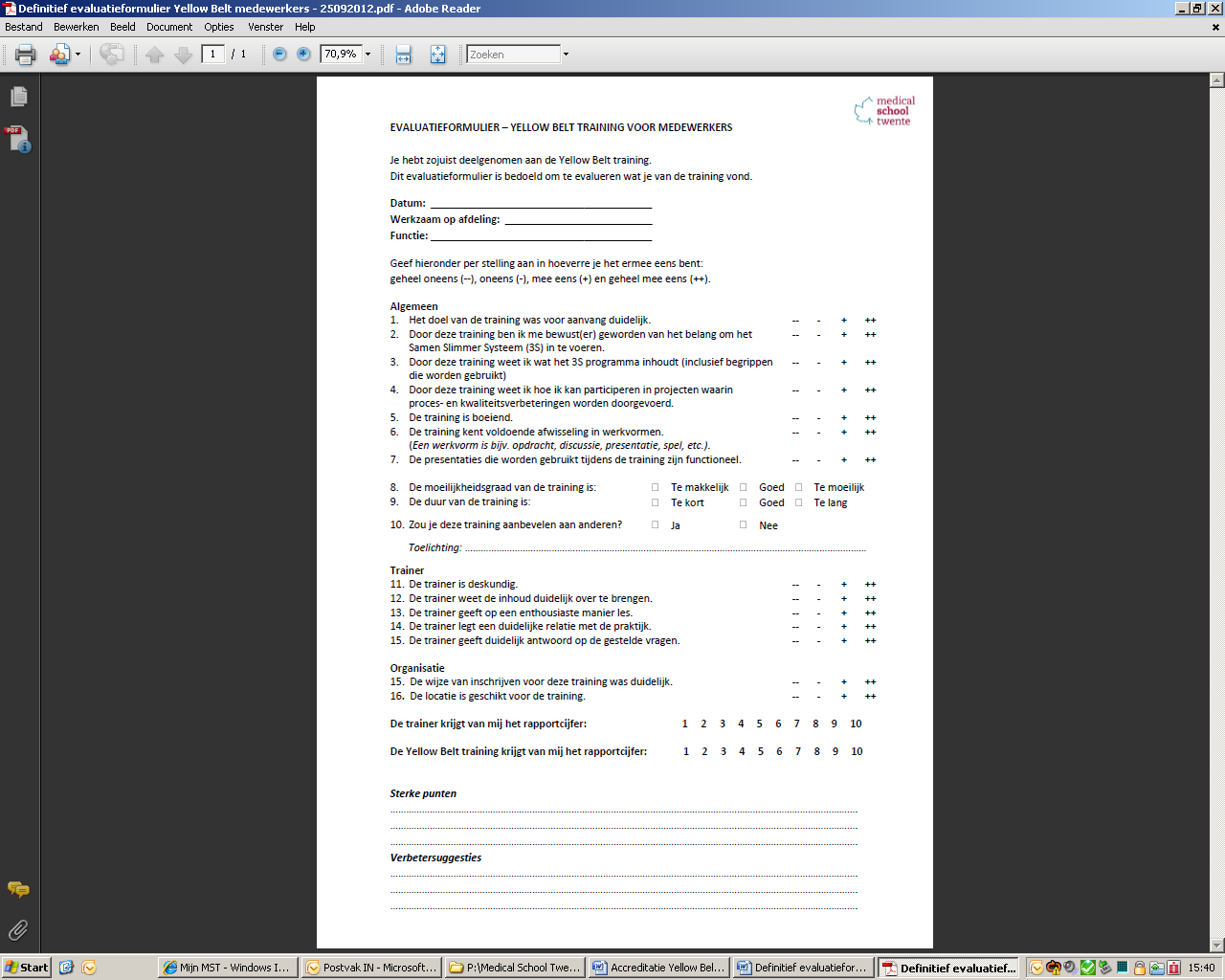 Dag 1Dag 1Dag 1Dag 1Dag 1Dag 1Leeractiviteit TijdsschemaOnderwerpDocent*LocatieWerkvormSBU-8.45 uurKoffie & thee - InloopEuregio, zaal 3--19.00 uurLean spel (afspraken maken)Euregio, 3PresentatieSpel-210.45 uurLean principes uitgelegd met terugkoppeling hetgeen naar voren is gekomen in het spelEuregio, 3Presentatie-311.30 uurLean technieken; oa 5SEuregio, 3Presentatie-412.00 uurLean cultuurEuregio, 3Presentatie/Oefeningen-512.20 uurAfronding en evaluatieEuregio, 3Mondelinge evaluatie--12.30 uurAfsluitenEuregio, 3--Domeinen:Zorg:Zorg:Zorg:Zorg:Zorg:Organisatie:Organisatie:Organisatie:Organisatie:Organisatie:Beroep:Beroep:CanMeds:Vakinhoudelijk handelen (1)Communicatie (2)Maatschappelijk handelen ( 5)Vakinhoudelijk handelen (1)Communicatie (2)Maatschappelijk handelen ( 5)Vakinhoudelijk handelen (1)Communicatie (2)Maatschappelijk handelen ( 5)Vakinhoudelijk handelen (1)Samenwerking (3)Vakinhoudelijk handelen (1)Samenwerking (3)Kennis en wetenschap (4)Kennis en wetenschap (4)Kennis en wetenschap (4)Samenwerking (3)Samenwerking (3)Kennis en Wetenschap (4)Organisatie en lidmaatschap ( 6)Kennis en Wetenschap (4)Organisatie en lidmaatschap ( 6)Rollen:ZorgverlenerZorgverlenerZorgverlenerRegisseurRegisseurOntwerperOntwerperOntwerperCoachCoachBeroepsbeoefenaarBeroepsbeoefenaarCompetenties:1.2.3.4.5.6.7.8.9.10.11.12.Competenties: Verlenen van professioneel verantwoorde zorg op maat aan zieken, gehandicapten en stervenden.Toepassen van primaire, secundaire en tertiaire preventie.Op basis van programmatische aanpak informatie, voorlichting en advies geven aan individuen en groepen ten behoeve van een gezonde levensstijl.Coördineren van verpleegkundige zorg.Coördineren van activiteiten die passen bij de doelen van een primair, secundair of tertiair preventieprogramma.Meewerken aan de ontwikkeling en vaststelling                   van nieuwe zorgprogramma's.Bijdrage leveren aan het tot stand komen van verpleegbeleid.Participeren in het ontwerpen van kwaliteitszorg             op afdelingsniveau.Andere verpleegkundigen en verzorgenden helpen             en steunen bij het uitvoeren van de vastgestelde      taken en functies..Stagiaires, collega-verpleegkundigen en -verzorgenden steunen in hun professionele identiteit door hen met raad en daad                            terzijde te staan.Vervullen van een actieve rol in de vernieuwing               van het beroep en het bevorderen van het beroepsbewustzijn.actief meewerken aan de bevordering van                         de deskundigheid van de beroepsgroep.XXNaamTitelFunctieCV aanwezigJaren ervaringMarc NieuwlandBlack BeltJa> 3 jaarJan Wijnand HoekBlack Belt (tevens projectleider 3S)Ja> 3 jaarMariël KoopmansBlack BeltJa
> 3 jaarRogier van VlietBlack BeltNee> 3 jaarLeeractiviteit 1Leeractiviteit 1OnderwerpLean spel (afspraken maken)Doelstelling(en)Na het volgen van dit onderdeel weet de deelnemer wat belangrijke elementen zijn van Lean en wat dit inhoudt (zoals verspilling, flowproductie, doorlooptijd, klantgericht werken).Voorbereidende opdrachtn.v.t.LeeractiviteitSpelvormLeeractiviteitResultaten besprekenInformatiebronnenIntranet site: Ons MST - Projecten – 3SToetsingGeen formele toets; evaluatie na afloopHulpmiddelenMaterialen voor spelLeeractiviteit 2Leeractiviteit 2OnderwerpLean principesDoelstelling(en)Na het volgen van dit onderdeel weet de deelnemer wat de belangrijkste leanprincipes inhouden: waarde, waardestroom, flow, pull en perfectie. Tijdens de uitleg worden elementen uit het Leanspel teruggekoppeld, zodat betekenis gegeven kan worden aan de ervaringen uit het spel.Voorbereidende opdrachtn.v.t.Leeractiviteit PresentatieInformatiebronnenIntranet site: Ons MST - Projecten – 3SToetsingGeen formele toets; evaluatie na afloopHulpmiddelenPowerpointpresentatie, computer met beamerLeeractiviteit 3Leeractiviteit 3OnderwerpLean techniekenDoelstelling(en)Na het volgen van dit onderdeel weet de deelnemer welke lean technieken er zijn en zijn een aantal technieken toegelicht aan de hand van voorbeelden uit MST. Voorbeelden van technieken die uitgebreider worden toegelicht zijn 5S en A3. Een onderdeel van de Lean-gereedschapskist is 5S, bedoeld om de doelmatigheid en doeltreffendheid van de eigen werkplek te optimaliseren. Voorbereidende opdrachtn.v.t.Leeractiviteit PresentatieInformatiebronnenIntranet site: Ons MST - Projecten – 3SToetsingGeen formele toets; evaluatie na afloopHulpmiddelenPowerpointpresentatie, computer met beamerLeeractiviteit 4Leeractiviteit 4OnderwerpLean cultuurDoelstelling(en)Na het volgen van dit onderdeel weet de deelnemer wat het verschil is tussen een traditionele organisatiecultuur en een lean cultuur en hoe hij/zij kan bijdragen in het continue verbeteren op de afdeling.Voorbereidende opdrachtLeeractiviteit PresentatieLeeractiviteit DiscussieInformatiebronnenIntranet site: Ons MST – Projecten – 3SToetsingGeen formele toets; evaluatie na afloopHulpmiddelenPowerpointpresentatie, computer met beamerLeeractiviteit 5Leeractiviteit 5OnderwerpAfronding en evaluatieDoelstelling(en)Evalueren van de training en evalueren of voorafgestelde doelen zijn behaald. Voorbereidende opdrachtn.v.t.Leeractiviteit 1aPlenaire mondelinge evaluatieLeeractiviteit 1aIndividueel invullen evaluatieformulierInformatiebronnenn.v.t.Toetsingn.v.t.HulpmiddelenEvaluatieformulierTitelAuteurHoofdstukISBNLean Six Sigma – Stap voor StapRonald Does et al.9789079452026Transforming Health CareCharles Kenney101563273756Lean denken en doen in de zorgJos Benders et al.9789059315259DoelstellingenNiveau van MillerToetsinstrumentWegingNa het volgen van de ‘Yellow Belt training voor medewerkers weet de deelnemer waar 3S voor staat en wat het inhoudt.
Knowsn.v.t.Na het volgen van de ‘Yellow Belt training voor medewerkers weet de deelnemer waarom het van belang is om het ‘Samen Slimmer Systeem’ in te voeren (bewustzijn, continue proces- en kwaliteitsverbeteringen en het vergroten van de patiëntveiligheid).
Knowsn.v.t.Na het volgen van de ‘Yellow Belt training voor medewerkers weet de deelnemer wat de begrippen betekenen die worden gebruikt binnen 3S (zoals lean, 5S, waarde).
Knowsn.v.t.Na het volgen van de ‘Yellow Belt training voor medewerkers  weet de deelnemer hoe hij/zij kan participeren in projecten waarin procesverbeteringen worden doorgevoerd.Knows hown.v.t.Na het volgen van de ‘Yellow Belt training voor medewerkers weet de deelnemer wat zijn/haar rol is binnen het 3S programma en hoe hij/zij deze kan invullen.Knows hown.v.t.